ΛΥΣΗΈστω ορθογώνιο τρίγωνο ΑΒΓ με  = 900, ΑΔ διχοτόμος της γωνίας  και ΔΕ παράλληλη στην ΑΒ. 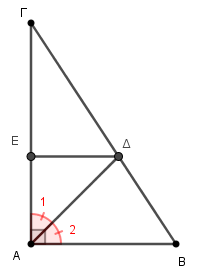 α) Η ΕΔ είναι παράλληλη στην ΑΒ και η ΑΓ είναι κάθετη στην ΑΒ, αφού είναι   = 900. Οπότε η ΑΓ θα είναι κάθετη και στην παράλληλή της ΕΔ. Άρα, το τρίγωνο ΕΔΓ είναι ορθογώνιο με ορθή τη γωνία ΓΔ.β) Επειδή ΑΔ διχοτόμος της ορθής γωνίας , ισχύει ότι; 1 = 2 =  = 45οΑφού είναι 2 = 45ο τότε θα είναι και AE = 45ο, ως γωνίες εντός εναλλάξ των παραλλήλων ΕΔ και ΑΒ με τέμνουσα την ΑΔ.γ) Έστω ότι η  είναι 200 μεγαλύτερη της , δηλαδή  =  + 20ο (1)Για τις οξείες γωνίες του ορθογωνίου τριγώνου ΑΒΓ ισχύει  +  = 90ο (2)Οπότε, λόγω της σχέσης (1), η σχέση (2) γίνεται: + 20ο +  = 90ο  ή  2 = 70ο   ή   = 35ο.Τότε  =  + 20ο = 55ο.Οι EΓ και  είναι ίσες, ως γωνίες εντός εκτός και επί τα αυτά μέρη των παραλλήλων ΔΕ, ΑΒ με τέμνουσα την ΒΓ. Άρα, EΓ =  = 55ο.